According to the Order of Ministry for Education and Science of the Russian Federation No. 1257 of October 29, 2015 Federal State Autonomous Educational Institution for Higher Professional Education “Immanuel Kant Baltic Federal University” was renamed for the Federal State Autonomous Educational Institution for Higher Education “Immanuel Kant Baltic Federal University”.*Under the Order of the President of the Russian Federation No. 664 of 24 September 2022, deferment from military service upon mobilization is granted to full-time and part-time students enrolled in state-accredited programmes of vocational and higher education in state educational institutions and scientific organizations and who are obtaining a corresponding degree for the first time..Ministry of Education and Science of the Russian Federation
Federal State AutonomousEducational Institution of Higher EducationCERTIFICATE No. 11 741 of 09.01.2023Ivanov Ivan Ivanovich, born on May 26, 2000, is a second-year student of Immanuel Kant Baltic Federal University (bachelor degree, full-time, state-funded), majoring in «44.03.05 Pedagogical education (with two training profiles)». Student does not have a previous bachelor degree.Enrolled by the Rector’s order No. 2788 ст of 01.09.2018Start of studies: 01.09.2018Expected graduation date: 31.08.2023Immanuel Kant
Baltic Federal University
(IKBFU)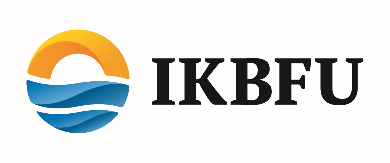 CERTIFICATE No. 11 741 of 09.01.2023Ivanov Ivan Ivanovich, born on May 26, 2000, is a second-year student of Immanuel Kant Baltic Federal University (bachelor degree, full-time, state-funded), majoring in «44.03.05 Pedagogical education (with two training profiles)». Student does not have a previous bachelor degree.Enrolled by the Rector’s order No. 2788 ст of 01.09.2018Start of studies: 01.09.2018Expected graduation date: 31.08.2023EIN/ CRTR 3906019856/390601001RNNBO 102390100294914 A. Nevskogo Str., Kaliningrad, 236016, RussiaPhone: +7 4012 595597, Fax: +7 4012 595599http://www.kantiana.ruCERTIFICATE No. 11 741 of 09.01.2023Ivanov Ivan Ivanovich, born on May 26, 2000, is a second-year student of Immanuel Kant Baltic Federal University (bachelor degree, full-time, state-funded), majoring in «44.03.05 Pedagogical education (with two training profiles)». Student does not have a previous bachelor degree.Enrolled by the Rector’s order No. 2788 ст of 01.09.2018Start of studies: 01.09.2018Expected graduation date: 31.08.2023The certificate is issued to be presented upon request.The certificate is issued to be presented upon request.Rector                                         [signature of A. Fedorov]A.FedorovPrepared by                                       Informational system[Seal: Ministry for Education and Science of the Russian Federation, Federal State Autonomous Educational Institution for Higher Education “Immanuel Kant Baltic Federal University”, Federal State Budgetary Educational Institution of Higher Education “Immanuel Kant Baltic Federal University”, MSRN 1023901002949]